Министерство образования, науки и молодежи Республики Крым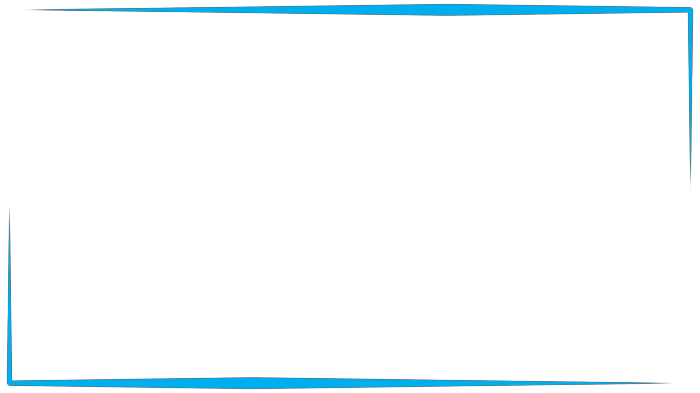 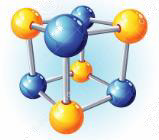 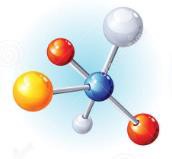 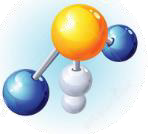 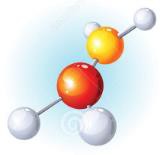 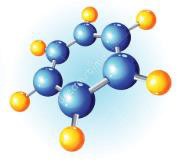 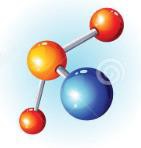 Государственное бюджетное образовательное учреждение дополнительного образования Республики Крым«ЭКОЛОГО-БИОЛОГИЧЕСКИЙ ЦЕНТР»СЕРТИФИКАТучастникаОТКРЫТОГО КОМАНДНОГО ОБРАЗОВАТЕЛЬНОГ МАРАФОНА «ХИМИЯ#150»Чигилёва Ольга Сергеевна,учащаяся 7 класса МБОУ «Средняя общеобразовательная школа №30» МО ГО Симферополь Республики Крым,учебного объединения «Чудеса Химии»ГБОУ ДО РК «Эколого-биологический центр» Руководитель – Слюсарева Екатерина СергеевнаДиректор	И.П. КарнацкаяПриказ ГБОУ ДО РК «ЭБЦ»от 21.05.19  №72